Sincere Gratitude for Your Generous Financial SupportToVIVO ,Respected sir,My name is Soumyadeep Das,2nd year M.B.B.S student of Burdwan medical college & hospital..I am very grateful to my sponsor VIVO for providing financial assistance for my higher studies. I promise to be a better human in future and extend my help to poor meritorious students of the society.        Thank you VIVO so much extending your support for betterment of my studies.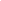 